Applicant InformationDate of birth:  __________________________________Are you an early researcher (doctoral student through early untenured)? If yes, please list the name of your institution/university and your field of study: Are you from a developing country? Are you a current ISQOLS member? Have you submitted an abstract to be a presenter for an oral/poster presentation for the ISQOLS 2022 conference? If yes, please list the title of your accepted paper/poster:Please describe how the scholarship will benefit you: Disclaimer and SignatureEducational GrantsAs part of our society's goal to encourage students and early career researchers in the field of quality-of-life studies, we are offering free conference registrations and travel stipends for up to 6 individuals. You can apply for the educational grants if all of the criteria below are met:- You are an early researcher (doctoral student through early untenured) – all are welcome to apply, but priority will be given to individuals from developing countries;- You have been accepted as presenter for an oral/poster presentation for the conference.Selection Process: The Scientific Committee will review abstract submissions and will judge their merit. Decision is final.I acknowledge the information and stipulations as outline above. I certify that my answers are true and complete to the best of my knowledge. I understand that false or misleading information in my application may result in investigation. Please send completed application to Jill Johnson, ISQOLS Executive Director, at office@isqols.org Application Deadline: March 1, 2022Decisions will be made by April 30, 2022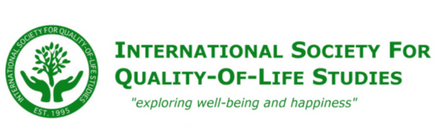 ISQOLS 2022 Conference Educational Grant ApplicationFull Name:Date:LastFirstM.I.Address:Street AddressApartment/Unit #CityState and CountryZIP CodePhone:EmailSignature:Date: